Good News about CPRCardiopulmonary Resuscitation (CPR) is a fundamental technique used in first aid to resuscitate someone in an emergency situation.  If a person stops breathing or their heart stops beating effectively this life saving technique is used to restore oxygenated blood flow to the vital organs.It involves pressing hard and fast on their chest and a series of rescue breaths, to help pump blood and oxygen around the body.Since the British Heat Foundation (BHF) launched in 2014 it’s Nation of Lifesavers Companion, five million people have been trained in CPR.  This milestone has been reached a year ahead of its 2020 target.The UK Government has commited to making CPR part of the English school curriculum from 2020.  In April of this year all local authorities in Scotland pledged to ensure every secondary school pupil leaves school trained in CPR   				              by John Binns     PPG MemberPractice News					Online ServicesBath Row Medical Practice offers a range of online services to Patients who are registered at the practice and signed up to the online services we provide. Online services are accessed through the internet by typing:-https://patient.emisaccess.co.uk/Account/LoginOnce you are registered for EMIS online you will be able to:book and cancel appointments,view your appointments,view your current repeat prescriptions and order prescriptions,view basic information about your medical record which includes current medication, allergies, adverse reactions andupdate your contact details.If you are a new Patient registering with the practice, the practice will offer you this facility when you register. Your login details for the service will be emailed to you once your registration has been processed.  If you are already registered at the practice you will need to bring I.D (e.g. passport, driving licence, birth certificate, bank statement or a recent utility bill) and complete an “Opt in” form (available from reception). Your login details will be issued once the Doctor has checked your medications, to make sure they are safe for online prescribing.  If you have no current repeat medication your login details will be issued immediately.If you have forgotten your EMIS Online login details please bring I.D to the practice and you will be issued with a new password.  If you have lost your login details please inform the practice immediately so that the account can be temporarily disabled until new login details are issued. If you no longer wish to have access to your Online Services please let a member of the team know.Date of next Patient Participation Group Meeting on:- Wednesday 16th October 2019 at 6.15pm  contact Lorraine/Steve for further details on 0121 622 4846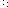 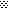 